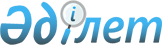 “2020 – 2022 жылдарға арналған Мәдениет ауылдық округінің бюджеті туралы” Жалағаш аудандық мәслихатының 2019 жылғы 27 желтоқсандағы № 51-12 шешіміне өзгерістер енгізу туралыҚызылорда облысы Жалағаш аудандық мәслихатының 2020 жылғы 23 қарашадағы № 66-12 шешімі. Қызылорда облысының Әділет департаментінде 2020 жылғы 26 қарашада № 7811 болып тіркелді
      “Қазақстан Республикасының Бюджет кодексі” Қазақстан Республикасының 2008 жылғы 4 желтоқсандағы Кодексінің 109-1-бабына және “Қазақстан Республикасындағы жергілікті мемлекеттік басқару және өзін-өзі басқару туралы” Қазақстан Республикасының 2001 жылғы 23 қаңтардағы Заңының 6-бабының 2-7-тармағына сәйкес Жалағаш аудандық мәслихаты ШЕШІМ ҚАБЫЛДАДЫ:
      1. “2020 – 2022 жылдарға арналған Мәдениет ауылдық округінің бюджеті туралы” Жалағаш аудандық мәслихатының 2019 жылғы 27 желтоқсандағы № 51-12 шешіміне (нормативтік құқықтық актілерді мемлекеттік тіркеу Тізілімінде 7147 нөмірімен тіркелген, 2020 жылғы 14 қаңтарда Қазақстан Республикасы нормативтік құқықтық актілерінің эталондық бақылау банкінде және 2020 жылғы 18 қаңтарда “Жалағаш жаршысы” газетінде жарияланған) мынадай өзгерістер енгізілсін:
      1-тармақ жаңа редакцияда жазылсын:
      “1. 2020 – 2022 жылдарға арналған Мәдениет ауылдық округінің бюджеті тиісінше осы шешімнің 1, 2 және 3-қосымшаларына сәйкес, оның ішінде 2020 жылға мынадай көлемдерде бекітілсін:
      1) кірістер – 143 390 мың теңге, оның ішінде:
      салықтық түсімдер – 2 543 мың теңге; 
      салықтық емес түсімдер – 71 мың теңге; 
      негізгі капиталды сатудан түсетін түсімдер – 0; 
      трансферттер түсімдері – 140 776 мың теңге;
      2) шығындар – 144 023,9 мың теңге;
      3) таза бюджеттік кредиттеу – 0;
      бюджеттік кредиттер – 0;
      бюджеттік кредиттерді өтеу – 0;
      4) қаржы активтерімен операциялар бойынша сальдо – 0;
      қаржы активтерін сатып алу – 0;
      мемлекеттің қаржы активтерін сатудан түсетін түсімдер – 0;
      5) бюджет тапшылығы (профициті) – 0;
      6) бюджет тапшылығын қаржыландыру (профицитін пайдалану) – 0;
      қарыздар түсімі – 0;
      қарыздарды өтеу – 0;
      бюджет қаражатының пайдаланылатын қалдықтары – 633,9 мың теңге.”.
      Көрсетілген шешімнің 1-қосымшасы осы шешімнің қосымшасына сәйкес жаңа редакцияда жазылсын.
      2. Осы шешім 2020 жылғы 1 қаңтардан бастап қолданысқа енгізіледі және ресми жариялауға жатады.  2020 жылға арналған Мәдениет ауылдық округінің бюджеті
					© 2012. Қазақстан Республикасы Әділет министрлігінің «Қазақстан Республикасының Заңнама және құқықтық ақпарат институты» ШЖҚ РМК
				
      Жалағаш аудандық мәслихатының 66-сессиясының төрағасы

К. Сулейменов

      Жалағаш аудандық мәслихатының хатшысы

М. Еспанов
Жалағаш аудандық мәслихатының2020 жылғы 23 қарашасы № 66-12шешіміне қосымшаЖалағаш аудандық мәслихатының2019 жылғы 27 желтоқсандағы № 51-12шешіміне 1-қосымша
Санаты 
Санаты 
Санаты 
Санаты 
Сомасы,

мың теңге
Сыныбы 
Сыныбы 
Сыныбы 
Сомасы,

мың теңге
Кіші сыныбы
Кіші сыныбы
Сомасы,

мың теңге
Атауы
Сомасы,

мың теңге
Кірістер 
143 390
1
Салықтық түсiмдер
2 543
01
Табыс салығы
187
2
Жеке табыс салығы
187
04
Меншiкке салынатын салықтар
2 356
1
Мүлiкке салынатын салықтар
25
3
Жер салығы
134
4
Көлiк кұралдарына салынатын салық
2197
2
Салықтық емес түсiмдер
71
06
Басқа да салықтық емес түсiмдер
71
1
Басқа да салықтық емес түсiмдер
71
3
Негізгі капиталды сатудан түсетін түсімдер
0
01
Мемлекеттік мекемелерге бекітілген мемлекеттік мүлікті сату
0
1
Мемлекеттік мекемелерге бекітілген мемлекеттік мүлікті сату
0
4
Трансферттердің түсімдері
140 776
02
Мемлекеттік басқарудың жоғарғы тұрған органдарынан түсетін трансферттер
140 776
3
Аудандардың (облыстық маңызы бар қаланың) бюджетінен трансферттер
140 776
Функционалдық топ
Функционалдық топ
Функционалдық топ
Функционалдық топ
Сомасы, мың теңге
Бюджеттік бағдарламалардың әкімшісі
Бюджеттік бағдарламалардың әкімшісі
Бюджеттік бағдарламалардың әкімшісі
Сомасы, мың теңге
Бағдарлама 
Бағдарлама 
Сомасы, мың теңге
Атауы
Сомасы, мың теңге
Шығындар
144023,9
01
Жалпы сипаттағы мемлекеттiк қызметтер 
32 519
124
Аудандық маңызы бар қала, ауыл, кент, ауылдық округ әкімінің аппараты 
32 519
001
Аудандық маңызы бар қала, ауыл, кент, ауылдық округ әкімінің қызметін қамтамасыз ету жөніндегі қызметтер
29324
032
Ведомстволық бағыныстағы мемлекеттік мекемелер мен ұйымдардың күрделі шығыстары
3045
053
Аудандық маңызы бар қаланың, ауылдың, кенттің, ауылдық округтің коммуналдық мүлкін басқару
150
04
Бiлiм беру
68 971
124
Аудандық маңызы бар қала, ауыл, кент, ауылдық округ әкімінің аппараты 
68 971
004
Мектепке дейінгі тәрбиелеу және оқыту және мектепке дейінгі тәрбиелеу және оқыту ұйымдарында медициналық қызмет көрсетуді ұйымдастыру
68 971
06
Әлеуметтiк көмек және әлеуметтiк қамсыздандыру
2715
124
Аудандық маңызы бар қала, ауыл, кент, ауылдық округ әкімінің аппараты 
2715
003
Мұқтаж азаматтарға үйде әлеуметтiк көмек көрсету
2715
07
Тұрғын үй-коммуналдық шаруашылық
2219
124
Аудандық маңызы бар қала, ауыл, кент, ауылдық округ әкімінің аппараты 
2219
008
Елді мекендердегі көшелерді жарықтандыру
1021
009
Елдi мекендердiң санитариясын қамтамасыз ету
477
011
Елді мекендерді абаттандыру мен көгалдандыру 
721
08
Мәдениет, спорт, туризм және ақпараттык кеңістік
26649
124
Аудандық маңызы бар қала, ауыл, кент, ауылдық округ әкімінің аппараты 
26649
006
Жергілікті деңгейде мәдени-демалыс жұмысын қолдау
26649
13
Басқалар 
2 300,1
124
Аудандық маңызы бар қала, ауыл, кент, ауылдық округ әкімінің аппараты 
2300,1
040
Өңірлерді дамытудың 2025 жылға дейінгі бағдарламасы шеңберінде өңірлерді экономикалық дамытуға жәрдемдесу бойынша шараларды іске асыруға ауылдық елді мекендерді жайластыруды шешуге арналған іс-шараларды іске асыру
2300,1
15
Трансферттер
8650,8
124
Аудандық маңызы бар қала, ауыл, кент, ауылдық округ әкімінің аппараты
8650,8
048
Пайдаланылмаған (толық пайдаланылмаған) нысаналы трансферттерді қайтару
0,8
051
Заңнаманы өзгертуге байланысты жоғары тұрған бюджеттің шығындарын өтеуге төменгі тұрған бюджеттен ағымдағы нысаналы трансферттер
8650
Бюджет тапшылығы (профициті)
0
Бюджет тапшылығын қаржыландыру (профицитін пайдалану)
0
8
Бюджет қаражатының пайдаланылатын қалдықтары
633,9
1
Бюджет қаражатының бос қалдықтары
633,9